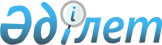 О внесении изменений и дополнений в решение Кызылкогинского районного маслихата от 21 декабря 2012 года № Х-I "О районном бюджете на 2013-2015 годы"
					
			Утративший силу
			
			
		
					Решение Кызылкогинского районного маслихата Атырауской области от 19 апреля 2013 года № ХІІІ-1. Зарегистрировано Департаментом юстиции Атырауской области 06 мая 2013 года за № 2720. Утратил силу - решением Кызылкогинского районного маслихата Атырауской области № XХV-3 от 25 июля 2014 года      Сноска. Утратил силу - решением Кызылкогинского районного маслихата Атырауской области № XХV-3 от 25 июля 2014 года.

      Примечание РЦПИ:

      В тексте сохранена авторская орфография и пунктуация.

       

В соответствии с Бюджетным кодексом Республики Казахстан от 4 декабря 2008 года, с подпунктом 1) пункта 1 статьи 6 Закона Республики Казахстан от 23 января 2001 года "О местном государственном управлении и самоуправлении в Республике Казахстан" и рассмотрев предложение акимата района об уточнении районного бюджета на 2013-2015 годы, районный маслихат на очередной ХІІІ сессии РЕШИЛ:



      1. Внести в решение районного маслихата от 21 декабря 2012 года № Х-1 "О районном бюджете на 2013-2015 годы" (зарегистрированное в реестре государственной регистрации нормативных правовых актов за № 2668, опубликованное в районной газете "Кызылкога" 31 января 2012 года № 5 (616)) следующие изменения и дополнения:



      1) в подпункте 1) пункта 1:

      цифры "3 954 227" заменить цифрами "4 000 900";

      цифры "3 216 844" заменить цифрами "3 222 157".

      2) в подпунктах 1), 8) пункта 4:

      цифры "43 415" заменить цифрами "126 305";

      цифры "1 843" заменить цифрами "2 841".



      3) в подпункте 3) пункта 5:

      цифры "121 660" заменить цифрами "8 810";

      дополнить подпунктами 9), 10) следующего содержания:

      "9) на благоустройство и озеленение населенных пунктов – 1 325 тысяч тенге.";

      "10) на текущее содержание и материальное оснащение учреждений культуры – 2 100 тысяч тенге.".



      4) пункт 6:

      дополнить подпунктом 6) следующего содержания:

      "6) на строительство и (или) приобретение жилища в рамках Программы занятости 2020 и на развитие и обустройство недостающей инженерно-коммуникационной инфраструктуры – 6 500 тысяч тенге."



      5) пункт 7:

      дополнить подпунктами 4), 5) следующего содержания:

      "4) на строительство и реконструкцию объектов образования – 1 150 тысяч тенге.";

      "5) на разработку проектно-сметной документаций на строительство инженерной-инфраструктуры для 130 новых жилых домов в селе Миялы – 23 200 тысяч тенге.".



      2. Приложения 1, 5 изложить в новой редакции согласноприложениям 1, 2 к настоящему решению.



      3. Настоящее решение вводится в действие с 1 января 2013 года.      Председатель ХІІІ сессии 

      районного маслихата                        А. Есенжанов      Секретарь районного маслихата              

Приложение 1 утверждено решением 

Кызылкогинского районного маслихата

от 21 декабря 2012 года № Х-1   Приложение 1 утверждено решением 

Кызылкогинского районного маслихата

от 19 апреля 2013 года № ХІІІ-1  Районный бюджет на 2013 год

Приложение 5 утверждено решением 

Кызылкогинского районного маслихата

от 21 декабря 2012 года № Х-1   Приложение 2 утверждено решением 

Кызылкогинского районного маслихата

от 19 апреля 2013 года № ХІІІ-1  Предельные суммы финансирования аппарата акима города районного значения, сельского, поселкового округа на 2013 годтыс. тенгепродолжение таблицы
					© 2012. РГП на ПХВ «Институт законодательства и правовой информации Республики Казахстан» Министерства юстиции Республики Казахстан
				КатегорияКатегорияКатегорияКатегорияСумма, тыс.тенгеКлассКлассКлассСумма, тыс.тенгеПодклассПодклассСумма, тыс.тенгеНаименованиеСумма, тыс.тенге12345I. Доходы40009001Налоговые поступления64187501Подоходный налог1197932Индивидуальный подоходный налог11979303Социальный налог569141Социальный налог5691404Hалоги на собственность4568791Hалоги на имущество4329713Земельный налог20764Hалог на транспортные средства214775Единый земельный налог35505Внутренние налоги на товары, работы и услуги67222Акцизы13603Поступления за использование природных и других ресурсов43104Сборы за ведение предпринимательской и профессиональной деятельности105208Обязательные платежи, взимаемые за совершение юридически значимых действий и (или) выдачу документов уполномоченными на то государственными органами или должностными лицами15671Государственная пошлина15672Неналоговые поступления775601Доходы от государственной собственности41005Доходы от аренды имущества, находящегося в государственной собственности410004Штрафы, пеня, санкции, взыскания, налагаемые государственными учреждениями, финансируемыми из государственного бюджета, а также содержащимися и финансируемыми из бюджета (сметы расходов) Национального Банка Республики Казахстан1211Штрафы, пеня, санкции, взыскания, налагаемые государственными учреждениями, финансируемыми из государственного бюджета, а также содержащимися и финансируемыми из бюджета (сметы расходов) Национального Банка Республики Казахстан, за исключением поступлений от организаций нефтяного сектора12106Прочие неналоговые поступления35351Прочие неналоговые поступления35353Поступления от продажи основного капитала10902603Продажа земли и нематериальных активов1090261Продажа земли109026Итого доходы7586574Поступления трансфертов322215702Трансферты из вышестоящих органов государственного управления32221572Трансферты из областного бюджета32221578Движение остатков бюджетных средств20 08601Остатки бюджетных средств20 0861Свободные остатки бюджетных средств20 086Функциональная группаФункциональная группаФункциональная группаФункциональная группаФункциональная группаСумма, тыс.тенгеАдминистраторАдминистраторАдминистраторАдминистраторСумма, тыс.тенгеПрограммаПрограммаПрограммаСумма, тыс.тенгеНаименованиеНаименованиеСумма, тыс.тенге123445II. РасходыII. Расходы400090001Государственные услуги общего характераГосударственные услуги общего характера265731112Аппарат маслихата районаАппарат маслихата района13790001Услуги по обеспечению деятельности маслихата районаУслуги по обеспечению деятельности маслихата района13790122Аппарат акима районаАппарат акима района88071001Услуги по обеспечению деятельности акима районаУслуги по обеспечению деятельности акима района54151003Капитальные расходы государственных органовКапитальные расходы государственных органов33920123Аппарат акима района в городе, города районного значения, поселка, аула (села), аульного (сельского) округаАппарат акима района в городе, города районного значения, поселка, аула (села), аульного (сельского) округа139298001Услуги по обеспечению деятельности акима района в городе, города районного значения, поселка, аула (села), аульного (сельского) округаУслуги по обеспечению деятельности акима района в городе, города районного значения, поселка, аула (села), аульного (сельского) округа138098022Капитальные расходы государственных органовКапитальные расходы государственных органов1200452Отдел финансов районаОтдел финансов района11554001Услуги по реализации государственной политики в области исполнения бюджета района и управления коммунальной собственностью районаУслуги по реализации государственной политики в области исполнения бюджета района и управления коммунальной собственностью района10913003Проведение оценки имущества в целях налогообложенияПроведение оценки имущества в целях налогообложения241010Приватизация, управление коммунальным имуществом, постприватизационная деятельность и регулирование споров, связанных с этимПриватизация, управление коммунальным имуществом, постприватизационная деятельность и регулирование споров, связанных с этим400453Отдел экономики и бюджетного планирования районаОтдел экономики и бюджетного планирования района13018001Услуги по реализации государственной политики в области формирования и развития экономической политики, системы государственного планирования и управления районаУслуги по реализации государственной политики в области формирования и развития экономической политики, системы государственного планирования и управления района12788004Капитальные расходы государственного органаКапитальные расходы государственного органа23002ОборонаОборона6031122Аппарат акима районаАппарат акима района3441005Мероприятия в рамках исполнения всеобщей воинской обязанностиМероприятия в рамках исполнения всеобщей воинской обязанности3441122Аппарат акима районаАппарат акима района2590006Предупреждение и ликвидация чрезвычайных ситуаций масштаба района (города областного значения)Предупреждение и ликвидация чрезвычайных ситуаций масштаба района (города областного значения)259004ОбразованиеОбразование2070574123Аппарат акима района в городе, города районного значения, поселка, аула (села), аульного (сельского) округаАппарат акима района в городе, города районного значения, поселка, аула (села), аульного (сельского) округа324076004Поддержка организаций дошкольного воспитания и обученияПоддержка организаций дошкольного воспитания и обучения223317041Реализация государственного образовательного заказа в дошкольных организациях образованияРеализация государственного образовательного заказа в дошкольных организациях образования100759464Отдел образования районаОтдел образования района31144040Реализация государственного образовательного заказа в дошкольных организациях образованияРеализация государственного образовательного заказа в дошкольных организациях образования31144123Аппарат акима района в городе, города районного значения, поселка, аула (села), аульного (сельского) округаАппарат акима района в городе, города районного значения, поселка, аула (села), аульного (сельского) округа1175005Организация бесплатного подвоза учащихся до школы и обратно в аульной (сельской) местностиОрганизация бесплатного подвоза учащихся до школы и обратно в аульной (сельской) местности1175464Отдел образования районаОтдел образования района1644344003Общеобразовательное обучениеОбщеобразовательное обучение1566391006Дополнительное образование для детей и юношестваДополнительное образование для детей и юношества77953464Отдел образования районаОтдел образования района67335001Услуги по реализации государственной политики на местном уровне в области образования1690816908005Приобретение и доставка учебников, учебно-методических комплексов для государственных учреждений образования район1772817728007Проведение школьных олимпиад, внешкольных мероприятий и конкурсов районного (городского) масштаба31403140015Ежемесячные выплаты денежных средств опекунам (попечителям) на содержание ребенка сироты (детей-сирот), и ребенка (детей), оставшегося без попечения родителей58205820020Обеспечение оборудованием, программным обеспечением детей-инвалидов, обучающихся на дому50005000067Капитальные расходы подведомственных государственных учреждений и организаций1873918739467Отдел строительства района25002500037Строительство и реконструкция объектов образования2500250006Социальная помощь и социальное обеспечение209714209714123Аппарат акима района в городе, города районного значения, поселка, аула (села), аульного (сельского) округа48484848003Оказание социальной помощи нуждающимся гражданам на дому48484848451Отдел занятости и социальных программ района184315184315002Программа занятости101472101472004Оказание социальной помощи на приобретение топлива специалистам здравоохранения, образования, социального обеспечения, культуры и спорта в сельской местности в соответствии с законодательством Республики Казахстан61906190005Государственная адресная социальная помощь62896289006Жилищная помощь710710007Социальная помощь отдельным категориям нуждающихся граждан по решениям местных представительных органов1328613286010Материальное обеспечение детей-инвалидов, воспитывающихся и обучающихся на дому12971297016Государственные пособия на детей до 18 лет4281042810017Обеспечение нуждающихся инвалидов обязательными гигиеническими средствами и предоставление услуг специалистами жестового языка, индивидуальными помощниками в соответствии с индивидуальной программой реабилитации инвалида29942994023Обеспечение деятельности центров занятости92679267451Отдел занятости и социальных программ района2055120551001Услуги по реализации государственной политики на местном уровне в области обеспечения занятости и реализации социальных программ для населения1800618006011Оплата услуг по зачислению, выплате и доставке пособий и других социальных выплат22452245021Капитальные расходы государственных органов30030007Жилищно-коммунальное хозяйство11383971138397123Аппарат акима района в городе, города районного значения, поселка, аула (села), аульного (сельского) округа6019160191027Ремонт и благоустройство объектов в рамках развития сельских населенных пунктов по Программе занятости 20206019160191458Отдел жилищно-коммунального хозяйства, пассажирского транспорта и автомобильных дорог района25002500004Обеспечение жильем отдельных категорий граждан25002500467Отдел строительства района7394073940003Проектирование, строительство и (или) приобретение жилья коммунального жилищного фонда4424044240004Проектирование, развитие, обустройство и (или) приобретение инженерно-коммуникационной инфраструктуры2320023200072Строительство и (или) приобретение служебного жилища и развитие и (или) приобретение инженерно-коммуникационной инфраструктуры в рамках Программы занятости 202065006500467Отдел строительства района908782908782005Развитие объектов коммунального хозяйства120900120900006Развитие системы водоснабжения787882787882123Аппарат акима района в городе, города районного значения, поселка, аула (села), аульного (сельского) округа4115941159008Освещение улиц населенных пунктов1461214612009Обеспечение санитарии населенных пунктов1293112931011Благоустройство и озеленение населенных пунктов1361613616458Отдел жилищно-коммунального хозяйства, пассажирского транспорта и автомобильных дорог района5182551825016Обеспечение санитарии населенных пунктов5050050500018Благоустройство и озеленение населенных пунктов1325132508Культура, спорт, туризм и информационное пространство150237150237123Аппарат акима района в городе, города районного значения, поселка, аула (села), аульного (сельского) округа5063250632006Поддержка культурно-досуговой работы на местном уровне5063250632455Отдел культуры и развития языков района3286532865003Поддержка культурно-досуговой работы3286532865465Отдел физической культуры и спорта района27652765006Проведение спортивных соревнований на районном уровне13901390007Подготовка и участие членов сборных команд района  по различным видам спорта на областных спортивных соревнованиях13751375455Отдел культуры и развития языков района3276632766006Функционирование районных (городских) библиотек3276632766456Отдел внутренней политики района20002000005Услуги по проведению государственной информационной политики через телерадиовещание20002000455Отдел культуры и развития языков района1139711397001Услуги по реализации государственной политики на местном уровне в области развития языков и культуры96579657010Капитальные расходы государственного органа140140032Капитальные расходы подведомственных государственных учреждений и организаций16001600456Отдел внутренней политики района80568056001Услуги по реализации государственной политики на местном уровне в области информации, укрепления государственности и формирования социального оптимизма граждан64566456003Реализация мероприятий в сфере молодежной политики12001200006Капитальные расходы государственного органа400400465Отдел физической культуры и спорта района 97569756001Услуги по реализации государственной политики на местном уровне в сфере физической культуры и спорта95969596004Капитальные расходы государственного органа16016010Сельское, водное, лесное, рыбное хозяйство, особо охраняемые природные территории, охрана окружающей среды и животного мира, земельные отношения8554485544453Отдел экономики и бюджетного планирования района59275927099Реализация мер социальной поддержки специалистов социальной сферы сельских населенных пунктов за счет целевого трансферта из республиканского бюджета59275927462Отдел сельского хозяйства района93929392001Услуги по реализации государственной политики на местном уровне в сфере сельского хозяйства90029002006Капитальные расходы государственного органа390390473Отдел ветеринарии района97089708001Услуги по реализации государственной политики на местном уровне в сфере ветеринарии73327332007Организация отлова и уничтожения бродячих собак и кошек23762376463Отдел земельных отношений района77837783001Услуги по реализации государственной политики в области регулирования земельных отношений на территории района75337533007Капитальные расходы государственного органа250250473Отдел ветеринарии района5273452734011Проведение противоэпизоотических мероприятий527345273411Промышленность, архитектурная, градостроительная и строительная деятельность2917529175467Отдел строительства района2212622126001Услуги по реализации государственной политики на местном уровне в области строительства2212622126468Отдел архитектуры и градостроительства района70497049001Услуги по реализации государственной политики в области архитектуры и градостроительства на местном уровне67996799004Капитальные расходы государственного органа25025013Прочие3993039930123Аппарат акима района в городе, города районного значения, поселка, аула (села), аульного (сельского) округа2449924499040Реализация мероприятий для решения вопросов обустройства аульных (сельских) округов в реализацию мер по содействию экономическому развитию регионов в рамках Программы "Развитие регионов" за счет целевых трансфертов из республиканского бюджета2449924499452Отдел финансов района70007000012Резерв местного исполнительного органа района70007000458Отдел жилищно-коммунального хозяйства, пассажирского транспорта и автомобильных дорог района84318431001Услуги по реализации государственной политики на местном уровне в области жилищно-коммунального хозяйства, пассажирского транспорта и автомобильных дорог8431843115Трансферты55675567452Отдел финансов района55675567006Возврат неиспользованных (недоиспользованных) целевых трансфертов5567556710Сельское, водное, лесное, рыбное хозяйство, особо охраняемые природные территории, охрана окружающей среды и животного мира, земельные отношения1298112981453Отдел экономики и бюджетного планирования района1298112981006Бюджетные кредиты для реализации мер социальной поддержки специалистов социальной сферы сельских населенных пунктов1298112981Код программыКод программыНаименование государственного органаНаименование государственного органаНаименование государственного органаНаименование государственного органаНаименование государственного органаНаименование бюджетных программКызылкогаЖамбылТасшагилКоздигараОйыл001Аппарат акима района в городе, города районного значения, поселка, аула (села), аульного (сельского) округа1126911800113641315213588022Капитальные расходы государственных органов230200004Поддержка организаций дошкольного воспитания и обучения1647613220103761243922311041Реализация государственного образовательного заказа в дошкольных организациях образования005Организация бесплатного подвоза учащихся до школы и обратно в аульной (сельской) местности665003Оказание социальной помощи нуждающимся гражданам на дому504494521027Ремонт и благоустройство объектов в рамках развития сельских населенных пунктов по Программе занятости 20203295327249008Освещение улиц населенных пунктов5307054235351286009Обеспечение санитарии населенных пунктов600800700600600011Благоустройство и озеленение населенных пунктов3332453022951427006Поддержка культурно-досуговой работы на местном уровне34935833246972876370040Реализация мероприятий для решения вопросов обустройства аульных (сельских) округов в реализацию мер по содействию экономическому развитию регионов в рамках Программы "Развитие регионов" за счет целевых трансфертов из республиканского бюджета11411217167115751914Всего3384267507279993588375931Код программыКод программыНаименование государственного органаНаименование государственного органаНаименование государственного органаНаименование государственного органаНаименование государственного органаВсегоНаименование бюджетных программЖангелдинМиялы СагизМукурТайсойганВсего001Аппарат акима района в городе, города районного значения, поселка, аула (села), аульного (сельского) округа109281771418390205149379138098022Капитальные расходы государственных органов1302903501200004Поддержка организаций дошкольного воспитания и обучения15139526175699123748223317041Реализация государственного образовательного заказа в дошкольных организациях образования1311313113005Организация бесплатного подвоза учащихся до школы и обратно в аульной (сельской) местности8815688821003Оказание социальной помощи нуждающимся гражданам на дому438723108310744837027Ремонт и благоустройство объектов в рамках развития сельских населенных пунктов по Программе занятости 202060202008Освещение улиц населенных пунктов70068401900105364014612009Обеспечение санитарии населенных пунктов2005531250080060012931011Благоустройство и озеленение населенных пунктов6847595171080022513616006Поддержка культурно-досуговой работы на местном уровне6574110934393312050632040Реализация мероприятий для решения вопросов обустройства аульных (сельских) округов в реализацию мер по содействию экономическому развитию регионов в рамках Программы "Развитие регионов" за счет целевых трансфертов из республиканского бюджета133754265953353573024499Всего36000197845999105626714694645878